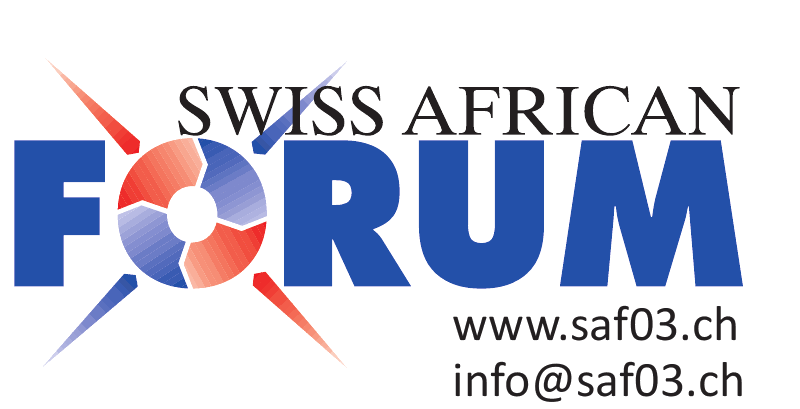 Swiss-Afrika Kultur- und Integrationsfest 2019Swiss African Cultural Festival 2019Allgemeine Informationen zur Miete eines StandplatzesGeneral Information to ParticipantsDEUTSCHWir danke Ihnen für die Interesse an unseren Veranstaltungen. Die nächste Fest ist schön vor der Tur. Ab Freitag 9 bis Sonntag 11 August sind wir wieder an der Schutzenmatte in Bern für die Swiss Afrika Kulturfest Festival 2019. Diese 3-Tägige Anlass würde wie gewohnt mit Marktstände, Konzerte, Modeschau, Music, Tanz, Kinderprogramm, Elternshow uswWollen Sie ein Show machen oder Etwa eine Presentation? Unsere Kontakt is Abdullahi 0763392098.Weiter unten sehen Sie ein Fomular wenn Sie Interesse haben. Wir bitten Sie den Fomular auszufüllen und zuruckschicken bis 10. Juni 2019. Wie üblich, werden wir Wasser und Strom zur Verfügung stellen. Alle anderen Dinge, einschließlich des Standes, die Anbindung an die Stromquelle, Elektro-Artikel, Algemeine sauberkeit, einhaltung des Friedens und der allgemeinen Ordnung ist Sache jedes einzelnen Standbetreibers in jedem Stand.ENGLISHThank you for the Interest in our activities. The next event is the Swiss African Cultural Festival coming up in Berne from Friday 9 – Sunday 11 August at the Schutzenmatte. The event offers you the opportunity to meet friends, enjoy African dish and Drinks. We also offer you the opportunity to have a stand to showcase your country in terms of Gastronomy or Non-food items like Jewellery, clothes, Art and Craft, Woodwork etc. In addition, there will be fantastic concerts, Music and Dance, Fashion Show, Kids Program, Parents’ Show, etc to go along. All Nations are welcome.If you are interested to make a show or make a presentation kindly contact us on 0763392098.Meanwhile, we have limited food and non-food stands for interested participants. We include a form below and in case you are interested, kindly fill it as appropriate (Only the first page for non-food stands) and send it back to us latest by June 10, 2019. Note that electricity, water would be available but as usual you will have to take care of your extension cables, cleanliness of your stand and its surroundings, as well as peace and orderliness in and around your stand. Wichtige Informationen!  Important Information!--Platz is bereit ab dem  Freitag 9. August							                  Your place will ready on Freitag 9th August.--Alle Standbetreibern sind verantwortlich für Sauberkeit in und um Ihren Ständ. 		                 Stand owners are responsible for cleanliness in and around their Stands.--Keine Musik ausserhalb der Bühne 								       No music is allowed except on the stage-- Fahren oder Parken auf dem Festgelände ist verboten! Fahrzeuge nur fürs Ein-und Ausladen erlaubt             Driving or Parking is not allowed. Vehicles are allowed for loading and offloading only.--Nur Geschirr vom Swisscups mit je Fr 2.00 Depot werden am Fest gebraucht. 		                                Only reusable Plates/Cups and Cutlery from Swiss Cups and Fr 2.00 Depot would be allowed.--Pet, Dosen,Flaschen inklusiv traditionelle Getränke sind nur mit JETTONS und Fr 2.00 DEPOT erlaubt.        Pet, Cans, Bottles (including traditional drinks) are allowed only with JETTONS and DEPOT of Fr 2.00-- Die Teilnehmenden sind verantwortlich für ihre Versicherung. Wir sind nicht haftbar für jegliche Sachverluste    Every participant is responsible for his/her Insurance. We do not accept any responsibility for any theft-- Jeder Teilnehmende trägt die Verantwortung gegen vorstoss der Hygienevorschriften selber. 	                Every Participant is responsible for all hygienic lapses-- Bei Nichteinhaltung der Regeln Z.B. Verstoss gegen die Bedingungen für Hygienevorschriften oder Musik-Anlagen, ist SAF zu Sanktionen berechtigt und übermittelt Rechnungen an jede Person, die gegen die Regeln verstösst. 								                                                The Organising Team reserve the right to sanction individuals or groups for failure to observe the laid down rules or for any misbehaviour capable of affecting the event negatively.-- Die Kehrichtentsorgung sollte ordnungsgemäss gehandhabt werden. 			    	      The Garbage should be sorted out as prescribed by the city’s guidelines.--Grillapparate oder sonstige Kochgeräte sind mit einem wirksamen Unterbodenschutz zu versehen. Grills and all Food stands must have a special spread on the floor to avoid oil drops directly to the ground.--Beschädigungen jeder Art werden auf Kosten des Standmieters abgerechnet. 		                                  Any damage made would be put back in order at the expense of the person that caused it--Anders als erlaubt für Ihre Stand werden nicht toleriet 					              Actions of whatever form other those allowed would not be toleratedDie Kaution von Fr 50.- (Non-Food) und Fr 200 (Food) wird später zurückerstattet wenn alle Regel angehalten worden sind und der Platz wieder in gutem Zustand abgegeben wird. 			      		      The Depot of Fr 50,00 for Nonfood and Fr 200.00 for Gastronomy would be partly or fully reimbursed when there is a complete proof that there is no problem from or related to you and your stand.Interessiert an einem Stand? Interested in a Stand? 					                   Bitte Fomular ausfüllen  und spätesten bis am 10. Juni einreichen. 	                                                          Please fill the Form below (ONLY THE FIRST PAGE) and send it to us latest by 10th June.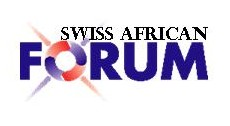 Swiss-Afrika Kultur- und Integrationsfest 2019FREITAG 9. BIS SONTAG 11.  AUGUST 2019Anmelde Formular 		(Bitte füllen Sie deutlich)Organisation:.............................................................................................................Kontakt person:.........................................................................................................Adresse:......................................................................................................................................................................................................................................................Telefon  :..........................................(Natel) ..............................................................E-mail:........................................................................................................................Essen / Getränke STAND:   □ 3m x 3m =CHF 690.00 □ 3m x 4m =CHF770.00 □ 3m x 6m CHF890.00           ANDERE : Handwerk , Kleider, Schmuck , etc. □ 3m x 3m = CHF 270.00   □ 3m x 4m □ CHF295.00     □ 3m x 5m = CHF330.00                                        □ 3m x 6m  =CHF380.00    □ Embassy/Consulate/Infostand = CHF 300.00                                                     □ Anderes/other  (Bitte beschreiben)....................................................................DEPOT: Esse/Getränke Stand =CHF 200.00, Andere = CHF 50.00Abfall, Bewilligung, Sicherheit : Esse/Getränke Stand = CHF 95.00, Andere = CHF 20.00Remarks: ……………………………………………………………………………..………………………………………………………………………………………….Bitte senden Sie uns das ausgefüllte Formular mit einer Zahlungsbestätigung vor dem 10. Juni 2019 anSAF, Postfach 357, 3000 Bern 14   Tel: +41 76 339 10 98, iabdullahi@saf03.chFür Lebensmittel / Getränke Stände , sind die folgenden Pflichtfelder. Bitte geben Sie an , ob Sie sie haben :□ Feuerlöscher (Fire Extinguisher)□ Glass zum Schutz des Lebensmittels (Glass or any protection to the Food)□ Information/Zeichnung fur den Kinderschutz gegen Alkol	(Sign for No Alcohol for kids or underaged)□ Wasserfass zum Waschen der Hände (Water Can with outlet for Washing Hands)□ Bodenschutz (Protection for the Floor)□ Mehrweggeschirr (Reusable Plates cups and cutlery)□ Kuhlschrank und/oder Tiefkuhlschrank (Fridge and/or Deep Freezer)Meine Unterschrift ist eine Bestätigung , dass ich alle Informationen und Bedingungen erhalten, gelesen und verstanden habe, und ich akzeptiere dass ich bin voll und ganz an sie gebundenMehrweggeschirr (Teller, Tassen, Gabel, Messer und Löffel usw). Bitte nehmen Sie kontakt mit uns (Tel 0763391098) oder senden Sie Ihre Bestellung per Whatsapp oder email mit unterschriftNAME: ..............................................................................DATUM................................. 		UNTERSCHRIFT................................................Die Kaution (Depot) von CHF 50.00 (Non-Food ) und CHF 200.00 (Lebensmittel) würde zuruckbezahlt werden, wenn alle Vereinbarungen eingehalten werden sind und die Veranstalter und die Behörden haben keinen Grund , sich zu beschweren.Wir liefern keine keine Verlängerungskabel. Bitte bringen Sie eine mit.Alle Elektroapparaten müssen deklariert werden. Füllen Sie das untenstehende Formular aus Unterschrift………………………………………..Datum…………………NAME: ……………………………………………………………………………………………Ort und Datum .................. ........................…….  Unterschrift…………………………………………….Meine Unterschrift ist eine Bestätigung , dass ich alle Informationen und Bedingungen erhalten, gelesen und verstanden habe, und ich akzeptiere dass ich bin voll und ganz an sie gebundenMy signature is a confirmation that I have received, read and understood all the information and conditions and I am fully bound by themNAME: ……………………………………………………………………………………………Ort und Datum .................. ........................…….  Unterschrift…………………………………………….→ Schicken Sie das ausgefüllte Formular bis spätestens am 15. Juni 2019 :- Zahlen Sie bitte durch unser Postkonto . Kein Bargeld akzeptiert werden würde 
Swiss African Forum (SAF), Postfach 357, 3000 Bern 14. Post Konto: 30-509316-1Bitte nicht ausfüllen------------------------------------------------------------------------------------------------------------------------------------------____________________________________________________________________________Kontrolliert von:  _________________ Genehmigt durch: _________________Stand gross___________________  Betrag bezahlt:  _____________________Depot: ________________________________Offener Betrag:  _______________________________Stand Nummer__________________________________Electrical ItemsQuantityWatt (Upper limit)Phase 2, 3 or 5 (Polig)Deep FryerKochherd / OffenKühlschrank / TiefkühlschrankMikrowelleWasserkocherKaffeemaschineLight (Birnen)
Musical SystemAndereTische / BankeSet CHF30.00□ 1 Set    □ 2 Set    □3 Set    □ 4 Set□ 1 Set    □ 2 Set    □3 Set    □ 4 Set□ 1 Set    □ 2 Set    □3 Set    □ 4 Set